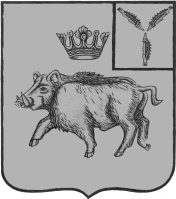 СОВЕТ БОЛЬШЕОЗЕРСКОГО МУНИЦИПАЛЬНОГО ОБРАЗОВАНИЯБАЛТАЙСКОГО МУНИЦИПАЛЬНОГО РАЙОНАСАРАТОВСКОЙ ОБЛАСТИтридцать седьмое заседание Совета четвертого созываРЕШЕНИЕот 24.02.2021  № 195        с. Б-ОзеркиО внесении изменений в решение Совета Большеозерского муниципального образования от 23.03.2018 № 271«Об утверждении Положения о содержании мест захоронений и организации ритуальных услуг на территории Большеозерского муниципального образования Балтайского муниципального района Саратовской области»      В соответствии с Федеральным законом от 12.01.1996 № 8-ФЗ «О погребении и похоронном деле», руководствуясь статьей 21 Устава Большеозерского муниципального образования Балтайского муниципального района Саратовской области, Совет Большеозерского муниципального образования РЕШИЛ:1. Внести в решение Совета Большеозерского муниципального образования от 23.03.2018 № 271 «Об утверждении Положения о содержании мест захоронений и организации ритуальных услуг на территории Большеозерского муниципального образования Балтайского муниципального района Саратовской области» следующие изменения:1.1. В приложении к решению:1) Раздел 2 изложить в следующей редакции:«2. Порядок деятельности кладбищ и правила содержания мест погребения, приостановление и прекращение деятельности мест погребений2.1. Погребение  тел (останков) умерших производится лицами, взявшими на себя обязанность по организации похорон. Данные лица должны осуществить весь процесс организации погребения, в том числе оформление документов, необходимых для погребения, получение справки о смерти, свидетельства о смерти, пособия на погребение.Порядок получения разрешения на захоронение, а также круг лиц которым оно может быть выдано - определенно законодательством Российской Федерации и Саратовской области.2.2. Место погребения определяется Администрацией.При захоронении в общем массиве действующих кладбищ должнасоблюдаться рядность  могил.2.3 Бесплатно предоставляемые места погребений определяются в размере не более 5 кв.м. на каждое захоронение. При наличии свободного места, возможно выделение земельного участка размером не более 7,5 кв.м. для погребения родственников.2.4. Ширина разрывов между местами захоронения не должна быть менее 0,5 метра.2.5. Участки для погребения устанавливаются следующих размеров:Глубина захоронения от 1,5 м. до 2 м.2.6. На территории кладбища посетители должны соблюдать общественный порядок и тишину.2.7. На территории кладбища запрещается:2.7.1. движение транспорта, не связанного с оказанием ритуальных услуг;2.7.2. причинять вред надмогильным сооружениям, оборудованию,сооружениям и зданиям, зеленым насаждениям, расположенным на кладбище;2.7.3. выгуливать собак, пасти домашних животных, ловить птиц;2.7.4. разводить костры, добывать песок, глину и грунт, срезать дерн, сорить, складировать мусор, опавшие листья и ветки в не отведенных для этого местах;2.7.5. оставлять строительные материалы и мусор после обустройства могил и надмогильных сооружений.2.8. Надмогильные сооружения (надгробия) устанавливаются в пределах отведенного земельного участка, по высоте не должны превышать следующих максимальных размеров: памятники 0,9 - 1,2 м., ограды до 1,0 м. Проход между оградами должен быть по длинной стороне от 1,0 м. до 2,0 м., по короткой стороне 2,0 м. Надмогильные сооружения и ограждения, установленные за пределами границ выделенного участка захоронения, подлежат сносу за счет лиц, установивших такое надмогильное сооружение и ограду.2.9. Перезахоронение останков умерших не рекомендуется производить ранее одного года с момента погребения в песчаных грунтах и не ранее трех лет — в сырых грунтах.2.10. Разрешение на извлечение останков из могилы и перевоз их на другое место оформляется Администрацией.Основанием для разрешения перезахоронения являются заявление родственника захороненного, заключение органа санитарно-эпидемиологического надзора об отсутствии особо опасных инфекционных заболеваний.2.10.1.Эксгумация останков умерших должна производиться согласно действующего законодательства и в соответствии с требованиями санитарных и экологических норм (Уголовный-процессуальный  кодекс Российской Федерации (статья 178).При проведении эксгумации по требованию уполномоченных органов ее порядок устанавливается в соответствии с действующим законодательством.2.11. Повторное захоронение на место прежнего захоронения разрешается только по истечении полного периода минерализации, установленного органами санитарно-эпидемиологического надзора, но не ранее чем через двадцать лет.2.12. Содержание и обустройство мест родственных захоронений осуществляются в соответствии с архитектурно-ландшафтной средой кладбища, санитарными нормами и правилами, а также иными требованиями действующего законодательства и муниципальных правовых актов.2.13. Создаваемые, а также существующие места погребения не подлежат сносу и могут быть перенесены только по решению Администрации в случае угрозы постоянных затоплений, оползней, после землетрясений и других стихийных бедствий.2.14. Приостановление и прекращение деятельности на месте погребения производятся в соответствии с порядком  и условиями установленными Федеральным законом от 12.01.1996 № 8-ФЗ «О погребении и похоронном деле».2.15. В случаях выявления нарушений санитарных и экологических требований к содержанию мест погребений, Администрацией проводятся проверочные мероприятия. Для осуществления проверочных мероприятий Администрацией создается комиссия.2.16. Комиссией составляется акт о нарушениях санитарных и экологических требований к содержанию мест погребений (кладбища).2.17. На основании решения комиссии, Администрацией издается постановление о приостановлении деятельности кладбища.2.18. Администрацией направляется информационное сообщение о приостановлении либо о прекращении деятельности кладбища в средства массовой информации.2.19. В случае невозможности возобновления деятельности кладбища Администрацией в установленном законодательством порядке принимается решение о прекращении деятельности кладбища. Решение о прекращении деятельности кладбища принимается в форме постановления.2.20. В случае прекращения деятельности кладбища Администрацией в установленном законодательством Российской Федерации порядке осуществляются перенос места погребения и отвод для этих целей земельного участка.».2) Дополнить решение разделом 3.1 следующего содержания:«3.1. Специализированная служба по вопросам похоронного дела3.1.1.	Специализированная служба по вопросам похоронного дела на которые возлагается обязанность по погребению умерших и оказанию услуг по погребению создается в соответствии с действующим законодательством Российской Федерации. Создание данный специализированной службы не предполагает передачу данной службе полномочий органа местного самоуправления и создания препятствий иным хозяйствующим субъекта к доступу на рынок оказания услуг по захоронению на территории муниципального образования.   3.1.2. Погребению умерших и оказание услуг по погребению является основным видом деятельности специализированной службы по вопросам похоронного дела. 3.1.3.	Специализированная служба по вопросам похоронного дела должна гарантировать лицам, взявшим на себя обязанности по погребению умерших (погибших) комплекса услуг по погребению на безвозмездной основе в соответствии с гарантированным перечнем, установленным статье 9 Федерального закона от 12.01.1996 № 8-ФЗ «О погребении и похоронном деле».3.1.4.	Порядок деятельности Специализированной службы по вопросам похоронного дела определяется Администрацией в соответствии с требованиями действующего законодательства.3.1.5.	Специализированная служба по вопросам похоронного дела не имеет исключительного права на оказание всего комплекса ритуальных услуг на территории муниципального образования.   3.1.6.	"Разрешительная" деятельность специализированной службы по вопросам похоронного дела носит не административно-властный, а "технический" характер с целью создания равного доступа хозяйствующих субъектов в данной сфере на рынок ритуальных услуг на территории муниципального образования.  3.1.7. Специализированная служба по вопросам похоронного дела несет юридическую ответственность за исполнение волеизъявления умершего о погребении, предоставление гарантированных Федеральным законом от 12.01.1996 № 8-ФЗ «О погребении и похоронном деле» перечня услуг по погребению, а также погребение умерших (погибших) не имеющих супруга, близких родственников, иных родственников или законного представителя умершего.».3) Пункт 4.3. раздела 4 изложить в следующей редакции:«4.3. При нарушении санитарных и экологических требований к содержанию места погребения Администрация обязана приостановить и принять меры по устранению допущенных нарушений и ликвидации неблагоприятного воздействия места погребения на окружающую природную среду и здоровье человека, а также принять меры по созданию нового места погребения.».3. Настоящее решение вступает в силу со дня обнародования.4. Контроль за исполнением настоящего решения возложить на постоянно действующую комиссию Совета Большеозерского муниципального образования по вопросам местного самоуправления.Глава Большеозерскогомуниципального образования	                                             С.А. СибиревКоличество погребений в одном уровне и на одном местеРазмеры земельного участкаРазмеры земельного участкаРазмеры в метрах могилыРазмеры в метрах могилыКоличество погребений в одном уровне и на одном местеширинадлинаширинадлинаОдиночные2,02,51,22,4Родственные2,6-3,02,51,22,4Почетные----Воинские----